Ankstyvoji intervencija
Ši Programa yra pagalbos priemonė, skirta eksperimentuojantiems ar
nereguliariai vartojantiems psichoaktyviąsias medžiagas (išskyrus
tabaką) jaunuoliams nuo 14-21m.
Dėl daugiau informacijos ir renkamų grupių teiraukitės visuomenės
sveikatos specialistės S. Metlevskienės El. p.
simona.metlevskiene@jonavavsb.lt, mob. +370 672 91894

Daugiau informacijos apie programą:
https://ntakd.lrv.lt/lt/prevencija/ankstyvoji-intervencija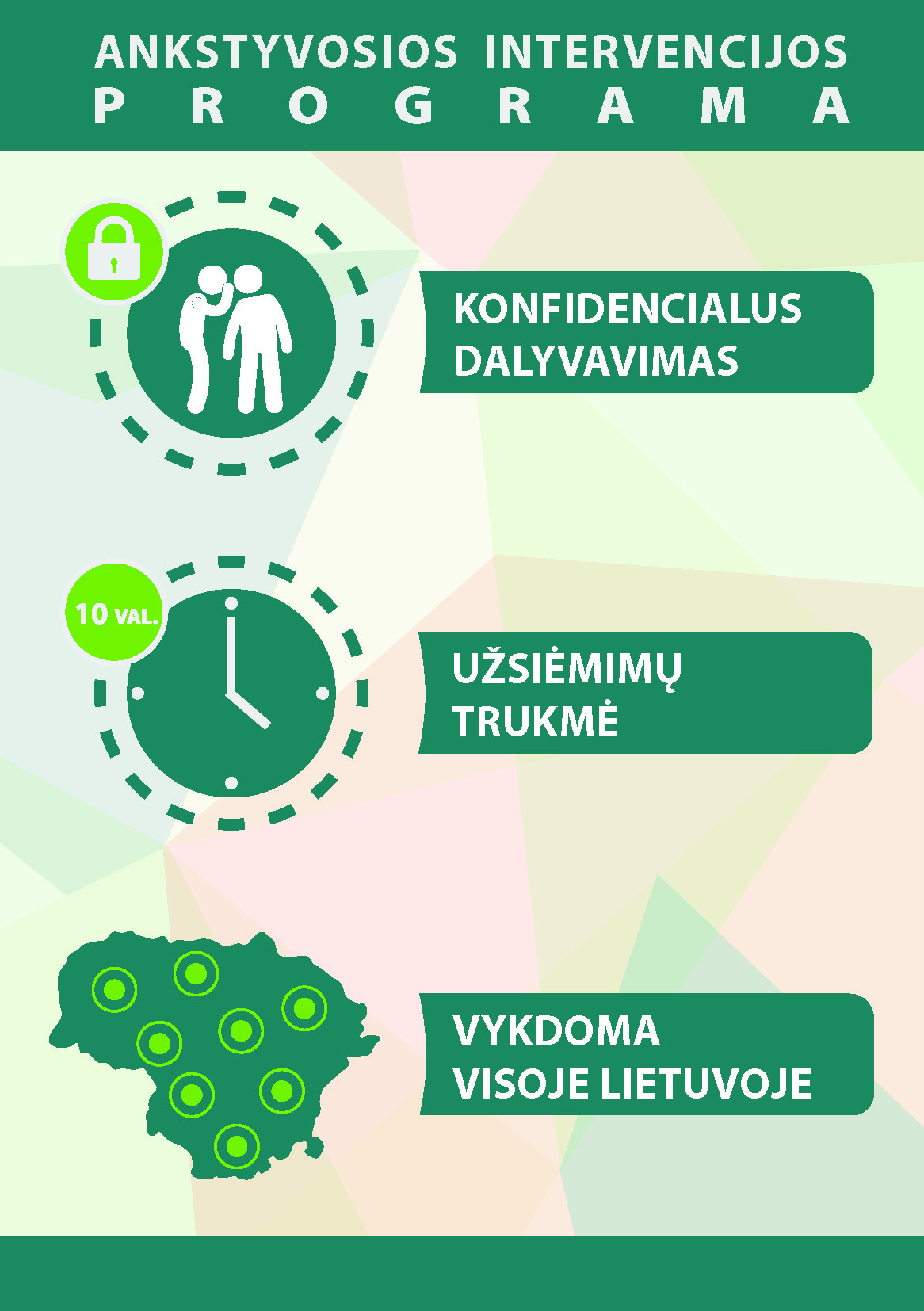 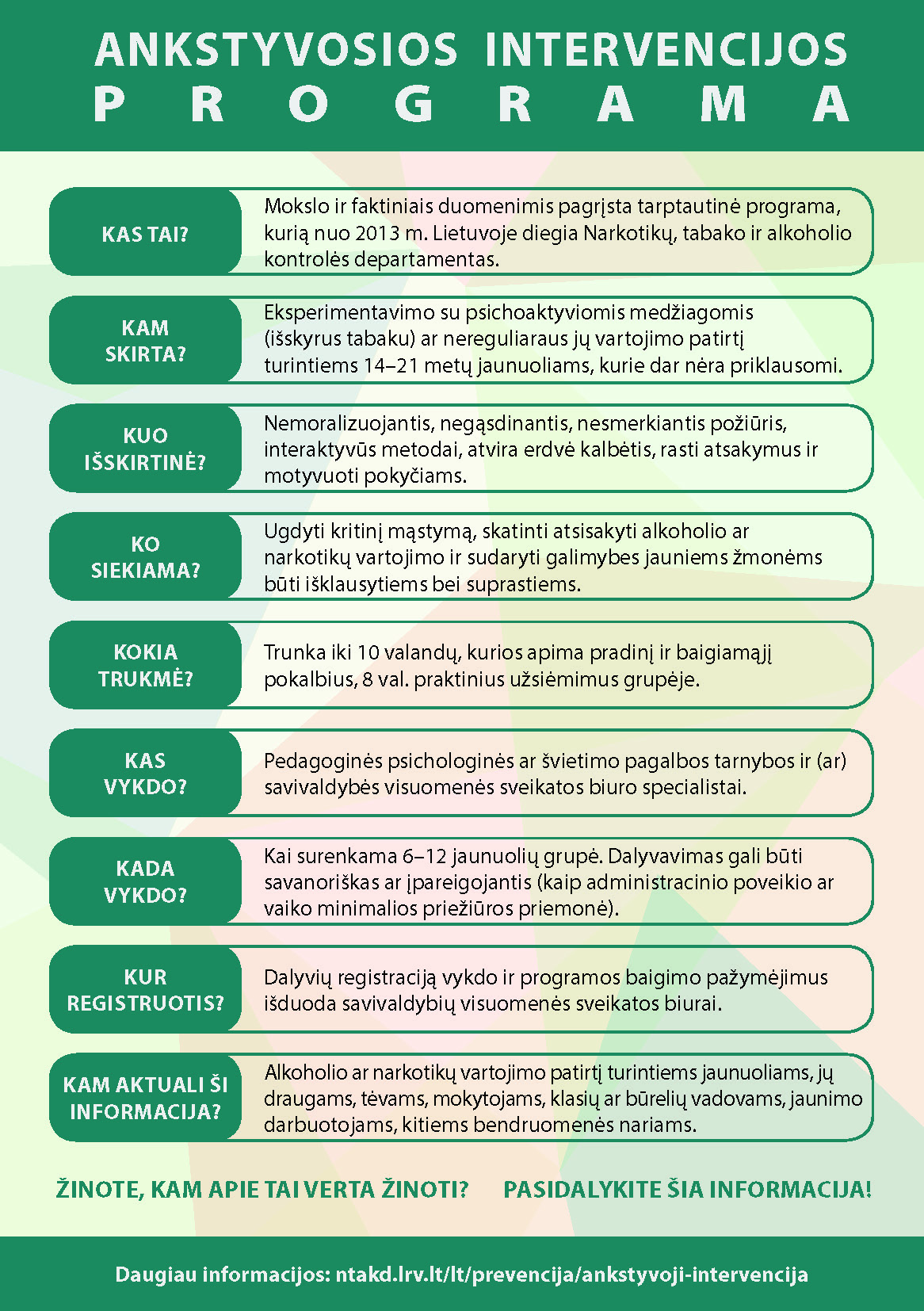 